International Situations Project TranslationBrief Behavior Inventory (BBI) – 16 itemsTranslation provided by:Marco Perugini, University of Milan-Bicocca, MilanGiulio Costantini, University of Milan-Bicocca, MilanAugusto Gnisci, University of Campania “Luigi Vanvitelli”, Caserta NaplesIda Sergi, University of Campania “Luigi Vanvitelli”, Caserta NaplesPaolo Senese, University of Campania “Luigi Vanvitelli”, Caserta NaplesThe International Situations Project is supported by the National Science Foundation under Grant No. BCS-1528131. Any opinions, findings, and conclusions or recommendations expressed in this material are those of the individual researchers and do not necessarily reflect the views of the National Science Foundation.International Situations ProjectUniversity of California, RiversideDavid Funder, Principal InvestigatorResearchers:  Gwendolyn Gardiner, Erica Baranski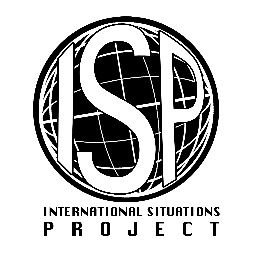 English VersionTranslation (Italian)Extremely uncharacteristicEstremamente non caratteristicoQuite uncharacteristicMolto non caratteristicoFairly uncharacteristicAbbastanza non caratteristicoSomewhat uncharacteristicLeggermente non caratteristicoRelatively neutralNé caratteristico né non caratteristicoSomewhat characteristicLeggermente carratteristicoFairly characteristicAbbastanza caratteristicoQuite characteristicMolto caratteristicoExtremely characteristicEstremamente caratteristico1.     I tried to control the situation.1.     Ho provato a controllare la situazione2.     I said negative things about myself.2.     Ho detto cose negative su me stesso/a3.     I behaved in a competitive manner.3.     Mi sono comportato/a in modo competitivo4.     I displayed ambition.4.     Ho mostrato ambizione5.     I dominated the situation.5.     Ho dominato la situazione6.     I showed high enthusiasm and a high energy level.6.     Ho mostrato molto entusiasmo ed un alto livello di energia7.     I engaged in physical activity.7.     Ho fatto attività fisica8.     I concentrated on or worked at a hard task.8.     Mi sono concentrato/a od ho lavorato sodo su un compito9.     I was reserved and unexpressive.9.     Sono stato riservato/a e inespressivo/a10.   I was physically animated, moved around.10.   Sono stato/a fisicamente vivace, ho fatto movimento11.   I was interested in what someone had to say.11.   Ero interessato/a a ciò che qualcuno stava dicendo12.   I sought advice.12.   Ho cercato consiglio13.   I acted playful.13.   Mi sono comportato/a in modo giocoso14.   I expressed self-pity or feelings of victimization.14.   Ho espresso autocommiserazione o sentimenti di vittimizzazione15.   I spoke in a loud voice.15.   Ho parlato a voce alta16.   I exhibited a high degree of intelligence.16.   Ho esibito un alto livello di intelligenza